SITE OVERVIEW: Red rejected siteSITE OVERVIEW: Red rejected siteTown  Town  Site  Land Off Seymour Drive, Watcombe ParkSite  Land Off Seymour Drive, Watcombe ParkHELAA Reference no.21T08313194 (Rejected site) Customer Reference no.Source of Site (call for sites, Local Plan allocation etc.).  ULPA/Council owned siteCurrent useOpen space Site descriptionsUrban landscape Protection Area south of Seymour drive and east of Padacre Road, Torquay. Total site area (ha)0.58ha Gross site area (ha)Approx. yield0 (LGS)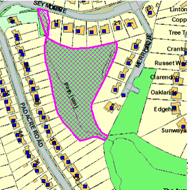 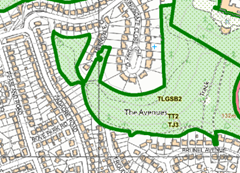 SUITABILITY ASSESSMENT: STAGE ASUITABILITY ASSESSMENT: STAGE AStrategic potential: 50+ dwellings No Strategic potential: 50+ dwellings No Housing?Employment?Other Use?Biodiversity- Within SAC/SSSIFlood Zone 3bOther NPPF Showstoppers (not policy constraints)LGS in Neighbourhood Plan. ConclusionLGS Screened outSUITABILITY ASSESSMENT: STAGE B SUITABILITY ASSESSMENT: STAGE B AccessDifficult to gain access Flood risk, water quality and drainageNo Heritage and Archaeology (including distance from assets). Impact on the setting of Watcombe Park.InfrastructureWithin built up area. LandscapeULPAEcologyCould be valuable for local wildlife TPO 2007.014Safety related constraintsNoSoils  (Agricultural Land classification) and contaminationNot agricultural land Local Plan ULPA  C5.01Neighbourhood Plan Part of LGSB2 Development progress (where relevant)No OtherTopography HELAA Panel Summary Site potentialZero- screened out as the site is an LGS and also subject to TPOsAVAILABILITY ASSESSMENT The site promoter(s) has confirmed that the site will be available for development within:AVAILABILITY ASSESSMENT The site promoter(s) has confirmed that the site will be available for development within:The next 5 years0A 6-10 year periodAn 11-15 year periodLater than 15 years